*Campos exclusivos del Departamento de Prestaciones Sociales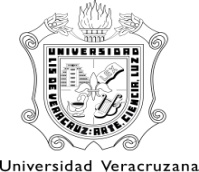 SECRETARIA DE ADMINISTRACIÓN Y FINANZASDIRECCIÓN GENERAL DE RECURSOS HUMANOSSECRETARIA DE ADMINISTRACIÓN Y FINANZASDIRECCIÓN GENERAL DE RECURSOS HUMANOSSECRETARIA DE ADMINISTRACIÓN Y FINANZASDIRECCIÓN GENERAL DE RECURSOS HUMANOSSECRETARIA DE ADMINISTRACIÓN Y FINANZASDIRECCIÓN GENERAL DE RECURSOS HUMANOSSECRETARIA DE ADMINISTRACIÓN Y FINANZASDIRECCIÓN GENERAL DE RECURSOS HUMANOSSECRETARIA DE ADMINISTRACIÓN Y FINANZASDIRECCIÓN GENERAL DE RECURSOS HUMANOSSECRETARIA DE ADMINISTRACIÓN Y FINANZASDIRECCIÓN GENERAL DE RECURSOS HUMANOSSECRETARIA DE ADMINISTRACIÓN Y FINANZASDIRECCIÓN GENERAL DE RECURSOS HUMANOSSECRETARIA DE ADMINISTRACIÓN Y FINANZASDIRECCIÓN GENERAL DE RECURSOS HUMANOSSECRETARIA DE ADMINISTRACIÓN Y FINANZASDIRECCIÓN GENERAL DE RECURSOS HUMANOSSECRETARIA DE ADMINISTRACIÓN Y FINANZASDIRECCIÓN GENERAL DE RECURSOS HUMANOSSECRETARIA DE ADMINISTRACIÓN Y FINANZASDIRECCIÓN GENERAL DE RECURSOS HUMANOSSECRETARIA DE ADMINISTRACIÓN Y FINANZASDIRECCIÓN GENERAL DE RECURSOS HUMANOSSECRETARIA DE ADMINISTRACIÓN Y FINANZASDIRECCIÓN GENERAL DE RECURSOS HUMANOSSECRETARIA DE ADMINISTRACIÓN Y FINANZASDIRECCIÓN GENERAL DE RECURSOS HUMANOSSECRETARIA DE ADMINISTRACIÓN Y FINANZASDIRECCIÓN GENERAL DE RECURSOS HUMANOSSECRETARIA DE ADMINISTRACIÓN Y FINANZASDIRECCIÓN GENERAL DE RECURSOS HUMANOSSECRETARIA DE ADMINISTRACIÓN Y FINANZASDIRECCIÓN GENERAL DE RECURSOS HUMANOSSECRETARIA DE ADMINISTRACIÓN Y FINANZASDIRECCIÓN GENERAL DE RECURSOS HUMANOSSECRETARIA DE ADMINISTRACIÓN Y FINANZASDIRECCIÓN GENERAL DE RECURSOS HUMANOSSECRETARIA DE ADMINISTRACIÓN Y FINANZASDIRECCIÓN GENERAL DE RECURSOS HUMANOSDIRECCIÓN DE PERSONALDIRECCIÓN DE PERSONALDIRECCIÓN DE PERSONALDIRECCIÓN DE PERSONALDIRECCIÓN DE PERSONALDIRECCIÓN DE PERSONALDIRECCIÓN DE PERSONALDIRECCIÓN DE PERSONALDIRECCIÓN DE PERSONALDIRECCIÓN DE PERSONALDIRECCIÓN DE PERSONALDIRECCIÓN DE PERSONALDIRECCIÓN DE PERSONALDIRECCIÓN DE PERSONALDIRECCIÓN DE PERSONALDIRECCIÓN DE PERSONALDIRECCIÓN DE PERSONALDIRECCIÓN DE PERSONALDIRECCIÓN DE PERSONALDIRECCIÓN DE PERSONALDIRECCIÓN DE PERSONAL                               Solicitud de Préstamo por Anticipo de Sueldo                               Solicitud de Préstamo por Anticipo de Sueldo                               Solicitud de Préstamo por Anticipo de Sueldo                               Solicitud de Préstamo por Anticipo de Sueldo                               Solicitud de Préstamo por Anticipo de Sueldo                               Solicitud de Préstamo por Anticipo de Sueldo                               Solicitud de Préstamo por Anticipo de Sueldo                               Solicitud de Préstamo por Anticipo de Sueldo                               Solicitud de Préstamo por Anticipo de Sueldo                               Solicitud de Préstamo por Anticipo de Sueldo                               Solicitud de Préstamo por Anticipo de Sueldo                               Solicitud de Préstamo por Anticipo de Sueldo                               Solicitud de Préstamo por Anticipo de Sueldo                               Solicitud de Préstamo por Anticipo de Sueldo                               Solicitud de Préstamo por Anticipo de SueldoARH-P-F-23ARH-P-F-23ARH-P-F-23ARH-P-F-23ARH-P-F-23ARH-P-F-23CVE.  PTMOCVE.  PTMOCVE.  PTMOFECHAFECHAFECHAFECHAFECHAFECHA*FOLIO BANNER*FOLIO BANNER*FOLIO BANNERCVE.  PTMOCVE.  PTMOCVE.  PTMOMESDÍADÍAAÑOAÑOAÑOCVE.  PTMOCVE.  PTMOCVE.  PTMOI       N       T       E       R       E        S       A       D       OI       N       T       E       R       E        S       A       D       OI       N       T       E       R       E        S       A       D       OI       N       T       E       R       E        S       A       D       O$)QUE RECIBOQUE RECIBOQUE RECIBOI       N       T       E       R       E        S       A       D       OI       N       T       E       R       E        S       A       D       OIMPORTEIMPORTEIMPORTEIMPORTEIMPORTEIMPORTE EN LETRAIMPORTE EN LETRAIMPORTE EN LETRAIMPORTE EN LETRAIMPORTE EN LETRAIMPORTE EN LETRAIMPORTE EN LETRAIMPORTE EN LETRAIMPORTE EN LETRAIMPORTE EN LETRAIMPORTE EN LETRAIMPORTE EN LETRAIMPORTE EN LETRAIMPORTE EN LETRAIMPORTE EN LETRAIMPORTE EN LETRAIMPORTE EN LETRAIMPORTE EN LETRAIMPORTE EN LETRAI       N       T       E       R       E        S       A       D       OI       N       T       E       R       E        S       A       D       O                        COMO PRÉSTAMO POR ANTICIPO DE SUELDO, EL CUAL LIQUIDARÉ A TRAVÉS DE DESCUENTOS QUINCENALES DE MI SUELDO, QUE SERÁN POR LA CANTIDAD DE:                        COMO PRÉSTAMO POR ANTICIPO DE SUELDO, EL CUAL LIQUIDARÉ A TRAVÉS DE DESCUENTOS QUINCENALES DE MI SUELDO, QUE SERÁN POR LA CANTIDAD DE:                        COMO PRÉSTAMO POR ANTICIPO DE SUELDO, EL CUAL LIQUIDARÉ A TRAVÉS DE DESCUENTOS QUINCENALES DE MI SUELDO, QUE SERÁN POR LA CANTIDAD DE:                        COMO PRÉSTAMO POR ANTICIPO DE SUELDO, EL CUAL LIQUIDARÉ A TRAVÉS DE DESCUENTOS QUINCENALES DE MI SUELDO, QUE SERÁN POR LA CANTIDAD DE:                        COMO PRÉSTAMO POR ANTICIPO DE SUELDO, EL CUAL LIQUIDARÉ A TRAVÉS DE DESCUENTOS QUINCENALES DE MI SUELDO, QUE SERÁN POR LA CANTIDAD DE:                        COMO PRÉSTAMO POR ANTICIPO DE SUELDO, EL CUAL LIQUIDARÉ A TRAVÉS DE DESCUENTOS QUINCENALES DE MI SUELDO, QUE SERÁN POR LA CANTIDAD DE:                        COMO PRÉSTAMO POR ANTICIPO DE SUELDO, EL CUAL LIQUIDARÉ A TRAVÉS DE DESCUENTOS QUINCENALES DE MI SUELDO, QUE SERÁN POR LA CANTIDAD DE:                        COMO PRÉSTAMO POR ANTICIPO DE SUELDO, EL CUAL LIQUIDARÉ A TRAVÉS DE DESCUENTOS QUINCENALES DE MI SUELDO, QUE SERÁN POR LA CANTIDAD DE:                        COMO PRÉSTAMO POR ANTICIPO DE SUELDO, EL CUAL LIQUIDARÉ A TRAVÉS DE DESCUENTOS QUINCENALES DE MI SUELDO, QUE SERÁN POR LA CANTIDAD DE:                        COMO PRÉSTAMO POR ANTICIPO DE SUELDO, EL CUAL LIQUIDARÉ A TRAVÉS DE DESCUENTOS QUINCENALES DE MI SUELDO, QUE SERÁN POR LA CANTIDAD DE:                        COMO PRÉSTAMO POR ANTICIPO DE SUELDO, EL CUAL LIQUIDARÉ A TRAVÉS DE DESCUENTOS QUINCENALES DE MI SUELDO, QUE SERÁN POR LA CANTIDAD DE:                        COMO PRÉSTAMO POR ANTICIPO DE SUELDO, EL CUAL LIQUIDARÉ A TRAVÉS DE DESCUENTOS QUINCENALES DE MI SUELDO, QUE SERÁN POR LA CANTIDAD DE:                        COMO PRÉSTAMO POR ANTICIPO DE SUELDO, EL CUAL LIQUIDARÉ A TRAVÉS DE DESCUENTOS QUINCENALES DE MI SUELDO, QUE SERÁN POR LA CANTIDAD DE:                        COMO PRÉSTAMO POR ANTICIPO DE SUELDO, EL CUAL LIQUIDARÉ A TRAVÉS DE DESCUENTOS QUINCENALES DE MI SUELDO, QUE SERÁN POR LA CANTIDAD DE:                        COMO PRÉSTAMO POR ANTICIPO DE SUELDO, EL CUAL LIQUIDARÉ A TRAVÉS DE DESCUENTOS QUINCENALES DE MI SUELDO, QUE SERÁN POR LA CANTIDAD DE:                        COMO PRÉSTAMO POR ANTICIPO DE SUELDO, EL CUAL LIQUIDARÉ A TRAVÉS DE DESCUENTOS QUINCENALES DE MI SUELDO, QUE SERÁN POR LA CANTIDAD DE:                        COMO PRÉSTAMO POR ANTICIPO DE SUELDO, EL CUAL LIQUIDARÉ A TRAVÉS DE DESCUENTOS QUINCENALES DE MI SUELDO, QUE SERÁN POR LA CANTIDAD DE:                        COMO PRÉSTAMO POR ANTICIPO DE SUELDO, EL CUAL LIQUIDARÉ A TRAVÉS DE DESCUENTOS QUINCENALES DE MI SUELDO, QUE SERÁN POR LA CANTIDAD DE:                        COMO PRÉSTAMO POR ANTICIPO DE SUELDO, EL CUAL LIQUIDARÉ A TRAVÉS DE DESCUENTOS QUINCENALES DE MI SUELDO, QUE SERÁN POR LA CANTIDAD DE:                        COMO PRÉSTAMO POR ANTICIPO DE SUELDO, EL CUAL LIQUIDARÉ A TRAVÉS DE DESCUENTOS QUINCENALES DE MI SUELDO, QUE SERÁN POR LA CANTIDAD DE:                        COMO PRÉSTAMO POR ANTICIPO DE SUELDO, EL CUAL LIQUIDARÉ A TRAVÉS DE DESCUENTOS QUINCENALES DE MI SUELDO, QUE SERÁN POR LA CANTIDAD DE:                        COMO PRÉSTAMO POR ANTICIPO DE SUELDO, EL CUAL LIQUIDARÉ A TRAVÉS DE DESCUENTOS QUINCENALES DE MI SUELDO, QUE SERÁN POR LA CANTIDAD DE:                        COMO PRÉSTAMO POR ANTICIPO DE SUELDO, EL CUAL LIQUIDARÉ A TRAVÉS DE DESCUENTOS QUINCENALES DE MI SUELDO, QUE SERÁN POR LA CANTIDAD DE:                        COMO PRÉSTAMO POR ANTICIPO DE SUELDO, EL CUAL LIQUIDARÉ A TRAVÉS DE DESCUENTOS QUINCENALES DE MI SUELDO, QUE SERÁN POR LA CANTIDAD DE:                        COMO PRÉSTAMO POR ANTICIPO DE SUELDO, EL CUAL LIQUIDARÉ A TRAVÉS DE DESCUENTOS QUINCENALES DE MI SUELDO, QUE SERÁN POR LA CANTIDAD DE:                        COMO PRÉSTAMO POR ANTICIPO DE SUELDO, EL CUAL LIQUIDARÉ A TRAVÉS DE DESCUENTOS QUINCENALES DE MI SUELDO, QUE SERÁN POR LA CANTIDAD DE:                        COMO PRÉSTAMO POR ANTICIPO DE SUELDO, EL CUAL LIQUIDARÉ A TRAVÉS DE DESCUENTOS QUINCENALES DE MI SUELDO, QUE SERÁN POR LA CANTIDAD DE:                        COMO PRÉSTAMO POR ANTICIPO DE SUELDO, EL CUAL LIQUIDARÉ A TRAVÉS DE DESCUENTOS QUINCENALES DE MI SUELDO, QUE SERÁN POR LA CANTIDAD DE:                        COMO PRÉSTAMO POR ANTICIPO DE SUELDO, EL CUAL LIQUIDARÉ A TRAVÉS DE DESCUENTOS QUINCENALES DE MI SUELDO, QUE SERÁN POR LA CANTIDAD DE:                        COMO PRÉSTAMO POR ANTICIPO DE SUELDO, EL CUAL LIQUIDARÉ A TRAVÉS DE DESCUENTOS QUINCENALES DE MI SUELDO, QUE SERÁN POR LA CANTIDAD DE:                        COMO PRÉSTAMO POR ANTICIPO DE SUELDO, EL CUAL LIQUIDARÉ A TRAVÉS DE DESCUENTOS QUINCENALES DE MI SUELDO, QUE SERÁN POR LA CANTIDAD DE:                        COMO PRÉSTAMO POR ANTICIPO DE SUELDO, EL CUAL LIQUIDARÉ A TRAVÉS DE DESCUENTOS QUINCENALES DE MI SUELDO, QUE SERÁN POR LA CANTIDAD DE:I       N       T       E       R       E        S       A       D       OI       N       T       E       R       E        S       A       D       O$))I       N       T       E       R       E        S       A       D       OI       N       T       E       R       E        S       A       D       OIMPORTEIMPORTEIMPORTEIMPORTEIMPORTEIMPORTEIMPORTE EN LETRAIMPORTE EN LETRAIMPORTE EN LETRAIMPORTE EN LETRAIMPORTE EN LETRAIMPORTE EN LETRAIMPORTE EN LETRAIMPORTE EN LETRAIMPORTE EN LETRAIMPORTE EN LETRAIMPORTE EN LETRAIMPORTE EN LETRAIMPORTE EN LETRAIMPORTE EN LETRAIMPORTE EN LETRAIMPORTE EN LETRAIMPORTE EN LETRAIMPORTE EN LETRAIMPORTE EN LETRAIMPORTE EN LETRAIMPORTE EN LETRAIMPORTE EN LETRAIMPORTE EN LETRAI       N       T       E       R       E        S       A       D       OI       N       T       E       R       E        S       A       D       ODURANTEDURANTEDURANTEDURANTEQUINCENAS, A PARTIR DE  A  RECIBIR LA CANTIDAD SOLICITADA.QUINCENAS, A PARTIR DE  A  RECIBIR LA CANTIDAD SOLICITADA.QUINCENAS, A PARTIR DE  A  RECIBIR LA CANTIDAD SOLICITADA.QUINCENAS, A PARTIR DE  A  RECIBIR LA CANTIDAD SOLICITADA.QUINCENAS, A PARTIR DE  A  RECIBIR LA CANTIDAD SOLICITADA.QUINCENAS, A PARTIR DE  A  RECIBIR LA CANTIDAD SOLICITADA.QUINCENAS, A PARTIR DE  A  RECIBIR LA CANTIDAD SOLICITADA.QUINCENAS, A PARTIR DE  A  RECIBIR LA CANTIDAD SOLICITADA.QUINCENAS, A PARTIR DE  A  RECIBIR LA CANTIDAD SOLICITADA.QUINCENAS, A PARTIR DE  A  RECIBIR LA CANTIDAD SOLICITADA.QUINCENAS, A PARTIR DE  A  RECIBIR LA CANTIDAD SOLICITADA.QUINCENAS, A PARTIR DE  A  RECIBIR LA CANTIDAD SOLICITADA.QUINCENAS, A PARTIR DE  A  RECIBIR LA CANTIDAD SOLICITADA.QUINCENAS, A PARTIR DE  A  RECIBIR LA CANTIDAD SOLICITADA.QUINCENAS, A PARTIR DE  A  RECIBIR LA CANTIDAD SOLICITADA.QUINCENAS, A PARTIR DE  A  RECIBIR LA CANTIDAD SOLICITADA.QUINCENAS, A PARTIR DE  A  RECIBIR LA CANTIDAD SOLICITADA.QUINCENAS, A PARTIR DE  A  RECIBIR LA CANTIDAD SOLICITADA.QUINCENAS, A PARTIR DE  A  RECIBIR LA CANTIDAD SOLICITADA.QUINCENAS, A PARTIR DE  A  RECIBIR LA CANTIDAD SOLICITADA.QUINCENAS, A PARTIR DE  A  RECIBIR LA CANTIDAD SOLICITADA.QUINCENAS, A PARTIR DE  A  RECIBIR LA CANTIDAD SOLICITADA.QUINCENAS, A PARTIR DE  A  RECIBIR LA CANTIDAD SOLICITADA.QUINCENAS, A PARTIR DE  A  RECIBIR LA CANTIDAD SOLICITADA.QUINCENAS, A PARTIR DE  A  RECIBIR LA CANTIDAD SOLICITADA.I       N       T       E       R       E        S       A       D       OI       N       T       E       R       E        S       A       D       OI       N       T       E       R       E        S       A       D       OI       N       T       E       R       E        S       A       D       OFIRMA DEL SOLICITANTEFIRMA DEL SOLICITANTEFIRMA DEL SOLICITANTEFIRMA DEL SOLICITANTEFIRMA DEL SOLICITANTEFIRMA DEL SOLICITANTEFIRMA DEL SOLICITANTEFIRMA DEL SOLICITANTEFIRMA DEL SOLICITANTEFIRMA DEL SOLICITANTEFIRMA DEL SOLICITANTEFIRMA DEL SOLICITANTEFIRMA DEL SOLICITANTEFIRMA DEL SOLICITANTEFIRMA DEL SOLICITANTEFIRMA DEL SOLICITANTEFIRMA DEL SOLICITANTEFIRMA DEL AVALFIRMA DEL AVALFIRMA DEL AVALFIRMA DEL AVALFIRMA DEL AVALFIRMA DEL AVALFIRMA DEL AVALFIRMA DEL AVALFIRMA DEL AVALFIRMA DEL AVALFIRMA DEL AVALFIRMA DEL AVALI       N       T       E       R       E        S       A       D       OI       N       T       E       R       E        S       A       D       OD    A    T    O    S         D    E    L         S    O    L    I    C    I    T    A    N    T    ED    A    T    O    S         D    E    L         S    O    L    I    C    I    T    A    N    T    ED    A    T    O    S         D    E    L         S    O    L    I    C    I    T    A    N    T    ED    A    T    O    S         D    E    L         S    O    L    I    C    I    T    A    N    T    ED    A    T    O    S         D    E    L         S    O    L    I    C    I    T    A    N    T    ED    A    T    O    S         D    E    L         S    O    L    I    C    I    T    A    N    T    ED    A    T    O    S         D    E    L         S    O    L    I    C    I    T    A    N    T    ED    A    T    O    S         D    E    L         S    O    L    I    C    I    T    A    N    T    ED    A    T    O    S         D    E    L         S    O    L    I    C    I    T    A    N    T    ED    A    T    O    S         D    E    L         S    O    L    I    C    I    T    A    N    T    ED    A    T    O    S         D    E    L         S    O    L    I    C    I    T    A    N    T    ED    A    T    O    S         D    E    L         S    O    L    I    C    I    T    A    N    T    ED    A    T    O    S         D    E    L         S    O    L    I    C    I    T    A    N    T    ED    A    T    O    S         D    E    L         S    O    L    I    C    I    T    A    N    T    ED    A    T    O    S         D    E    L         S    O    L    I    C    I    T    A    N    T    ED    A    T    O    S         D    E    L         S    O    L    I    C    I    T    A    N    T    ED    A    T    O    S         D    E    L         S    O    L    I    C    I    T    A    N    T    ED    A    T    O    S         D    E    L         S    O    L    I    C    I    T    A    N    T    ED    A    T    O    S         D    E    L         S    O    L    I    C    I    T    A    N    T    ED    A    T    O    S         D    E    L         S    O    L    I    C    I    T    A    N    T    ED    A    T    O    S         D    E    L         S    O    L    I    C    I    T    A    N    T    ED    A    T    O    S         D    E    L         S    O    L    I    C    I    T    A    N    T    ED    A    T    O    S         D    E    L         S    O    L    I    C    I    T    A    N    T    ED    A    T    O    S         D    E    L         S    O    L    I    C    I    T    A    N    T    ED    A    T    O    S         D    E    L         S    O    L    I    C    I    T    A    N    T    ED    A    T    O    S         D    E    L         S    O    L    I    C    I    T    A    N    T    ED    A    T    O    S         D    E    L         S    O    L    I    C    I    T    A    N    T    ED    A    T    O    S         D    E    L         S    O    L    I    C    I    T    A    N    T    ED    A    T    O    S         D    E    L         S    O    L    I    C    I    T    A    N    T    ED    A    T    O    S         D    E    L         S    O    L    I    C    I    T    A    N    T    ED    A    T    O    S         D    E    L         S    O    L    I    C    I    T    A    N    T    EI       N       T       E       R       E        S       A       D       OI       N       T       E       R       E        S       A       D       ONo. PNALNo. PNALNo. PNALNo. PNALNo. PNALAPELLIDO  PATERNO    MATERNO    NOMBRE  (S)APELLIDO  PATERNO    MATERNO    NOMBRE  (S)APELLIDO  PATERNO    MATERNO    NOMBRE  (S)APELLIDO  PATERNO    MATERNO    NOMBRE  (S)APELLIDO  PATERNO    MATERNO    NOMBRE  (S)APELLIDO  PATERNO    MATERNO    NOMBRE  (S)APELLIDO  PATERNO    MATERNO    NOMBRE  (S)APELLIDO  PATERNO    MATERNO    NOMBRE  (S)APELLIDO  PATERNO    MATERNO    NOMBRE  (S)APELLIDO  PATERNO    MATERNO    NOMBRE  (S)APELLIDO  PATERNO    MATERNO    NOMBRE  (S)APELLIDO  PATERNO    MATERNO    NOMBRE  (S)APELLIDO  PATERNO    MATERNO    NOMBRE  (S)APELLIDO  PATERNO    MATERNO    NOMBRE  (S)APELLIDO  PATERNO    MATERNO    NOMBRE  (S)APELLIDO  PATERNO    MATERNO    NOMBRE  (S)APELLIDO  PATERNO    MATERNO    NOMBRE  (S)APELLIDO  PATERNO    MATERNO    NOMBRE  (S)APELLIDO  PATERNO    MATERNO    NOMBRE  (S)APELLIDO  PATERNO    MATERNO    NOMBRE  (S)APELLIDO  PATERNO    MATERNO    NOMBRE  (S)APELLIDO  PATERNO    MATERNO    NOMBRE  (S)APELLIDO  PATERNO    MATERNO    NOMBRE  (S)APELLIDO  PATERNO    MATERNO    NOMBRE  (S)APELLIDO  PATERNO    MATERNO    NOMBRE  (S)APELLIDO  PATERNO    MATERNO    NOMBRE  (S)APELLIDO  PATERNO    MATERNO    NOMBRE  (S)APELLIDO  PATERNO    MATERNO    NOMBRE  (S)I       N       T       E       R       E        S       A       D       OI       N       T       E       R       E        S       A       D       OI       N       T       E       R       E        S       A       D       OI       N       T       E       R       E        S       A       D       OCVE.CVE.CVE.TIPO DE CONTRATACIÓNTIPO DE CONTRATACIÓNTIPO DE CONTRATACIÓNTIPO DE CONTRATACIÓNTIPO DE CONTRATACIÓNTIPO DE CONTRATACIÓNTIPO DE CONTRATACIÓNTIPO DE CONTRATACIÓNTIPO DE CONTRATACIÓNTIPO DE CONTRATACIÓNTIPO DE CONTRATACIÓNTIPO DE CONTRATACIÓNTIPO DE CONTRATACIÓNCVECVETIPO DE PERSONALTIPO DE PERSONALCVECVECVECVEREGIÓNREGIÓNREGIÓNREGIÓNREGIÓNREGIÓNREGIÓNREGIÓNREGIÓNI       N       T       E       R       E        S       A       D       OI       N       T       E       R       E        S       A       D       OI       N       T       E       R       E        S       A       D       OI       N       T       E       R       E        S       A       D       OD    A    T    O    S         D    E    L         A    V    A    LD    A    T    O    S         D    E    L         A    V    A    LD    A    T    O    S         D    E    L         A    V    A    LD    A    T    O    S         D    E    L         A    V    A    LD    A    T    O    S         D    E    L         A    V    A    LD    A    T    O    S         D    E    L         A    V    A    LD    A    T    O    S         D    E    L         A    V    A    LD    A    T    O    S         D    E    L         A    V    A    LD    A    T    O    S         D    E    L         A    V    A    LD    A    T    O    S         D    E    L         A    V    A    LD    A    T    O    S         D    E    L         A    V    A    LD    A    T    O    S         D    E    L         A    V    A    LD    A    T    O    S         D    E    L         A    V    A    LD    A    T    O    S         D    E    L         A    V    A    LD    A    T    O    S         D    E    L         A    V    A    LD    A    T    O    S         D    E    L         A    V    A    LD    A    T    O    S         D    E    L         A    V    A    LD    A    T    O    S         D    E    L         A    V    A    LD    A    T    O    S         D    E    L         A    V    A    LD    A    T    O    S         D    E    L         A    V    A    LD    A    T    O    S         D    E    L         A    V    A    LD    A    T    O    S         D    E    L         A    V    A    LD    A    T    O    S         D    E    L         A    V    A    LD    A    T    O    S         D    E    L         A    V    A    LD    A    T    O    S         D    E    L         A    V    A    LD    A    T    O    S         D    E    L         A    V    A    LD    A    T    O    S         D    E    L         A    V    A    LD    A    T    O    S         D    E    L         A    V    A    LD    A    T    O    S         D    E    L         A    V    A    LD    A    T    O    S         D    E    L         A    V    A    LD    A    T    O    S         D    E    L         A    V    A    LI       N       T       E       R       E        S       A       D       OI       N       T       E       R       E        S       A       D       ONo. PNALNo. PNALNo. PNALNo. PNALNo. PNALAPELLIDO  PATERNO    MATERNO    NOMBRE  (S)APELLIDO  PATERNO    MATERNO    NOMBRE  (S)APELLIDO  PATERNO    MATERNO    NOMBRE  (S)APELLIDO  PATERNO    MATERNO    NOMBRE  (S)APELLIDO  PATERNO    MATERNO    NOMBRE  (S)APELLIDO  PATERNO    MATERNO    NOMBRE  (S)APELLIDO  PATERNO    MATERNO    NOMBRE  (S)APELLIDO  PATERNO    MATERNO    NOMBRE  (S)APELLIDO  PATERNO    MATERNO    NOMBRE  (S)APELLIDO  PATERNO    MATERNO    NOMBRE  (S)APELLIDO  PATERNO    MATERNO    NOMBRE  (S)APELLIDO  PATERNO    MATERNO    NOMBRE  (S)APELLIDO  PATERNO    MATERNO    NOMBRE  (S)APELLIDO  PATERNO    MATERNO    NOMBRE  (S)APELLIDO  PATERNO    MATERNO    NOMBRE  (S)APELLIDO  PATERNO    MATERNO    NOMBRE  (S)APELLIDO  PATERNO    MATERNO    NOMBRE  (S)APELLIDO  PATERNO    MATERNO    NOMBRE  (S)APELLIDO  PATERNO    MATERNO    NOMBRE  (S)APELLIDO  PATERNO    MATERNO    NOMBRE  (S)APELLIDO  PATERNO    MATERNO    NOMBRE  (S)APELLIDO  PATERNO    MATERNO    NOMBRE  (S)APELLIDO  PATERNO    MATERNO    NOMBRE  (S)APELLIDO  PATERNO    MATERNO    NOMBRE  (S)APELLIDO  PATERNO    MATERNO    NOMBRE  (S)APELLIDO  PATERNO    MATERNO    NOMBRE  (S)APELLIDO  PATERNO    MATERNO    NOMBRE  (S)APELLIDO  PATERNO    MATERNO    NOMBRE  (S)I       N       T       E       R       E        S       A       D       OI       N       T       E       R       E        S       A       D       OI       N       T       E       R       E        S       A       D       OI       N       T       E       R       E        S       A       D       OCLAVECLAVETIPO DE CONTRATACIÓNTIPO DE CONTRATACIÓNTIPO DE CONTRATACIÓNTIPO DE CONTRATACIÓNTIPO DE CONTRATACIÓNTIPO DE CONTRATACIÓNTIPO DE CONTRATACIÓNTIPO DE CONTRATACIÓNTIPO DE CONTRATACIÓNTIPO DE CONTRATACIÓNTIPO DE CONTRATACIÓNTIPO DE CONTRATACIÓNTIPO DE CONTRATACIÓNCVE.CVE.TIPO DE PERSONALTIPO DE PERSONALTIPO DE PERSONALCVE.CVE.CVE.CVE.REGIONREGIONREGIONREGIONREGIONREGIONREGIONREGIONREGIONI       N       T       E       R       E        S       A       D       OI       N       T       E       R       E        S       A       D       OI       N       T       E       R       E        S       A       D       OI       N       T       E       R       E        S       A       D       OI       N       T       E       R       E        S       A       D       OI       N       T       E       R       E        S       A       D       OTIENE ADEUDO    TIENE ADEUDO    TIENE ADEUDO    TIENE ADEUDO    TIENE ADEUDO    TIENE ADEUDO    TIENE ADEUDO    TIENE ADEUDO    TIENE ADEUDO    SISISI*NOSALDO $          *SALDO $          *SALDO $          *SALDO $          *SALDO $          *FECHA DE PAGO         /  *  /FECHA DE PAGO         /  *  /FECHA DE PAGO         /  *  /FECHA DE PAGO         /  *  /FECHA DE ÚLTIMO DESC.         /    *     /FECHA DE ÚLTIMO DESC.         /    *     /FECHA DE ÚLTIMO DESC.         /    *     /FECHA DE ÚLTIMO DESC.         /    *     /FECHA DE ÚLTIMO DESC.         /    *     /FECHA DE ÚLTIMO DESC.         /    *     /FECHA DE ÚLTIMO DESC.         /    *     /FECHA DE ÚLTIMO DESC.         /    *     /FECHA DE ÚLTIMO DESC.         /    *     /FECHA DE ÚLTIMO DESC.         /    *     /I       N       T       E       R       E        S       A       D       OI       N       T       E       R       E        S       A       D       OC O N C E P T O    D E L   P R E S T A M OC O N C E P T O    D E L   P R E S T A M OC O N C E P T O    D E L   P R E S T A M OC O N C E P T O    D E L   P R E S T A M OC O N C E P T O    D E L   P R E S T A M OC O N C E P T O    D E L   P R E S T A M OC O N C E P T O    D E L   P R E S T A M OC O N C E P T O    D E L   P R E S T A M OC O N C E P T O    D E L   P R E S T A M OC O N C E P T O    D E L   P R E S T A M OC O N C E P T O    D E L   P R E S T A M OC O N C E P T O    D E L   P R E S T A M OC O N C E P T O    D E L   P R E S T A M OC O N C E P T O    D E L   P R E S T A M OC O N C E P T O    D E L   P R E S T A M OC O N C E P T O    D E L   P R E S T A M OC O N C E P T O    D E L   P R E S T A M OC O N C E P T O    D E L   P R E S T A M OC O N C E P T O    D E L   P R E S T A M OC O N C E P T O    D E L   P R E S T A M OC O N C E P T O    D E L   P R E S T A M OC O N C E P T O    D E L   P R E S T A M OC O N C E P T O    D E L   P R E S T A M OC O N C E P T O    D E L   P R E S T A M OC O N C E P T O    D E L   P R E S T A M OC O N C E P T O    D E L   P R E S T A M OC O N C E P T O    D E L   P R E S T A M OC O N C E P T O    D E L   P R E S T A M OC O N C E P T O    D E L   P R E S T A M OC O N C E P T O    D E L   P R E S T A M OC O N C E P T O    D E L   P R E S T A M OC O N C E P T O    D E L   P R E S T A M OC O N C E P T O    D E L   P R E S T A M OI       N       T       E       R       E        S       A       D       OI       N       T       E       R       E        S       A       D       OEN CASO DE SEPARACIÓN DE LA U.V. DE MANERA DEFINITIVA, EL ADEUDO A LA FECHA, SERÁ DESCONTADO DE LA LIQUIDACIÓN CORRESPONDIENTE. EN CASO DE QUE EL SOLICITANTE NO CUENTE  CON LIQUIDEZ PARA CUBRIR UN PAGO QUINCENAL O QUE NO APAREZCA EN NÓMINA, EL CARGO SE REALIZARÁ AL AVAL HASTA CUBRIR LA TOTALIDAD DEL ADEUDO O HASTA QUE NUEVAMENTE SE LE PUEDA REALIZAR EL DESCUENTO AL SOLICITANTE.EN CASO DE SEPARACIÓN DE LA U.V. DE MANERA DEFINITIVA, EL ADEUDO A LA FECHA, SERÁ DESCONTADO DE LA LIQUIDACIÓN CORRESPONDIENTE. EN CASO DE QUE EL SOLICITANTE NO CUENTE  CON LIQUIDEZ PARA CUBRIR UN PAGO QUINCENAL O QUE NO APAREZCA EN NÓMINA, EL CARGO SE REALIZARÁ AL AVAL HASTA CUBRIR LA TOTALIDAD DEL ADEUDO O HASTA QUE NUEVAMENTE SE LE PUEDA REALIZAR EL DESCUENTO AL SOLICITANTE.EN CASO DE SEPARACIÓN DE LA U.V. DE MANERA DEFINITIVA, EL ADEUDO A LA FECHA, SERÁ DESCONTADO DE LA LIQUIDACIÓN CORRESPONDIENTE. EN CASO DE QUE EL SOLICITANTE NO CUENTE  CON LIQUIDEZ PARA CUBRIR UN PAGO QUINCENAL O QUE NO APAREZCA EN NÓMINA, EL CARGO SE REALIZARÁ AL AVAL HASTA CUBRIR LA TOTALIDAD DEL ADEUDO O HASTA QUE NUEVAMENTE SE LE PUEDA REALIZAR EL DESCUENTO AL SOLICITANTE.EN CASO DE SEPARACIÓN DE LA U.V. DE MANERA DEFINITIVA, EL ADEUDO A LA FECHA, SERÁ DESCONTADO DE LA LIQUIDACIÓN CORRESPONDIENTE. EN CASO DE QUE EL SOLICITANTE NO CUENTE  CON LIQUIDEZ PARA CUBRIR UN PAGO QUINCENAL O QUE NO APAREZCA EN NÓMINA, EL CARGO SE REALIZARÁ AL AVAL HASTA CUBRIR LA TOTALIDAD DEL ADEUDO O HASTA QUE NUEVAMENTE SE LE PUEDA REALIZAR EL DESCUENTO AL SOLICITANTE.EN CASO DE SEPARACIÓN DE LA U.V. DE MANERA DEFINITIVA, EL ADEUDO A LA FECHA, SERÁ DESCONTADO DE LA LIQUIDACIÓN CORRESPONDIENTE. EN CASO DE QUE EL SOLICITANTE NO CUENTE  CON LIQUIDEZ PARA CUBRIR UN PAGO QUINCENAL O QUE NO APAREZCA EN NÓMINA, EL CARGO SE REALIZARÁ AL AVAL HASTA CUBRIR LA TOTALIDAD DEL ADEUDO O HASTA QUE NUEVAMENTE SE LE PUEDA REALIZAR EL DESCUENTO AL SOLICITANTE.EN CASO DE SEPARACIÓN DE LA U.V. DE MANERA DEFINITIVA, EL ADEUDO A LA FECHA, SERÁ DESCONTADO DE LA LIQUIDACIÓN CORRESPONDIENTE. EN CASO DE QUE EL SOLICITANTE NO CUENTE  CON LIQUIDEZ PARA CUBRIR UN PAGO QUINCENAL O QUE NO APAREZCA EN NÓMINA, EL CARGO SE REALIZARÁ AL AVAL HASTA CUBRIR LA TOTALIDAD DEL ADEUDO O HASTA QUE NUEVAMENTE SE LE PUEDA REALIZAR EL DESCUENTO AL SOLICITANTE.EN CASO DE SEPARACIÓN DE LA U.V. DE MANERA DEFINITIVA, EL ADEUDO A LA FECHA, SERÁ DESCONTADO DE LA LIQUIDACIÓN CORRESPONDIENTE. EN CASO DE QUE EL SOLICITANTE NO CUENTE  CON LIQUIDEZ PARA CUBRIR UN PAGO QUINCENAL O QUE NO APAREZCA EN NÓMINA, EL CARGO SE REALIZARÁ AL AVAL HASTA CUBRIR LA TOTALIDAD DEL ADEUDO O HASTA QUE NUEVAMENTE SE LE PUEDA REALIZAR EL DESCUENTO AL SOLICITANTE.EN CASO DE SEPARACIÓN DE LA U.V. DE MANERA DEFINITIVA, EL ADEUDO A LA FECHA, SERÁ DESCONTADO DE LA LIQUIDACIÓN CORRESPONDIENTE. EN CASO DE QUE EL SOLICITANTE NO CUENTE  CON LIQUIDEZ PARA CUBRIR UN PAGO QUINCENAL O QUE NO APAREZCA EN NÓMINA, EL CARGO SE REALIZARÁ AL AVAL HASTA CUBRIR LA TOTALIDAD DEL ADEUDO O HASTA QUE NUEVAMENTE SE LE PUEDA REALIZAR EL DESCUENTO AL SOLICITANTE.EN CASO DE SEPARACIÓN DE LA U.V. DE MANERA DEFINITIVA, EL ADEUDO A LA FECHA, SERÁ DESCONTADO DE LA LIQUIDACIÓN CORRESPONDIENTE. EN CASO DE QUE EL SOLICITANTE NO CUENTE  CON LIQUIDEZ PARA CUBRIR UN PAGO QUINCENAL O QUE NO APAREZCA EN NÓMINA, EL CARGO SE REALIZARÁ AL AVAL HASTA CUBRIR LA TOTALIDAD DEL ADEUDO O HASTA QUE NUEVAMENTE SE LE PUEDA REALIZAR EL DESCUENTO AL SOLICITANTE.EN CASO DE SEPARACIÓN DE LA U.V. DE MANERA DEFINITIVA, EL ADEUDO A LA FECHA, SERÁ DESCONTADO DE LA LIQUIDACIÓN CORRESPONDIENTE. EN CASO DE QUE EL SOLICITANTE NO CUENTE  CON LIQUIDEZ PARA CUBRIR UN PAGO QUINCENAL O QUE NO APAREZCA EN NÓMINA, EL CARGO SE REALIZARÁ AL AVAL HASTA CUBRIR LA TOTALIDAD DEL ADEUDO O HASTA QUE NUEVAMENTE SE LE PUEDA REALIZAR EL DESCUENTO AL SOLICITANTE.EN CASO DE SEPARACIÓN DE LA U.V. DE MANERA DEFINITIVA, EL ADEUDO A LA FECHA, SERÁ DESCONTADO DE LA LIQUIDACIÓN CORRESPONDIENTE. EN CASO DE QUE EL SOLICITANTE NO CUENTE  CON LIQUIDEZ PARA CUBRIR UN PAGO QUINCENAL O QUE NO APAREZCA EN NÓMINA, EL CARGO SE REALIZARÁ AL AVAL HASTA CUBRIR LA TOTALIDAD DEL ADEUDO O HASTA QUE NUEVAMENTE SE LE PUEDA REALIZAR EL DESCUENTO AL SOLICITANTE.EN CASO DE SEPARACIÓN DE LA U.V. DE MANERA DEFINITIVA, EL ADEUDO A LA FECHA, SERÁ DESCONTADO DE LA LIQUIDACIÓN CORRESPONDIENTE. EN CASO DE QUE EL SOLICITANTE NO CUENTE  CON LIQUIDEZ PARA CUBRIR UN PAGO QUINCENAL O QUE NO APAREZCA EN NÓMINA, EL CARGO SE REALIZARÁ AL AVAL HASTA CUBRIR LA TOTALIDAD DEL ADEUDO O HASTA QUE NUEVAMENTE SE LE PUEDA REALIZAR EL DESCUENTO AL SOLICITANTE.EN CASO DE SEPARACIÓN DE LA U.V. DE MANERA DEFINITIVA, EL ADEUDO A LA FECHA, SERÁ DESCONTADO DE LA LIQUIDACIÓN CORRESPONDIENTE. EN CASO DE QUE EL SOLICITANTE NO CUENTE  CON LIQUIDEZ PARA CUBRIR UN PAGO QUINCENAL O QUE NO APAREZCA EN NÓMINA, EL CARGO SE REALIZARÁ AL AVAL HASTA CUBRIR LA TOTALIDAD DEL ADEUDO O HASTA QUE NUEVAMENTE SE LE PUEDA REALIZAR EL DESCUENTO AL SOLICITANTE.EN CASO DE SEPARACIÓN DE LA U.V. DE MANERA DEFINITIVA, EL ADEUDO A LA FECHA, SERÁ DESCONTADO DE LA LIQUIDACIÓN CORRESPONDIENTE. EN CASO DE QUE EL SOLICITANTE NO CUENTE  CON LIQUIDEZ PARA CUBRIR UN PAGO QUINCENAL O QUE NO APAREZCA EN NÓMINA, EL CARGO SE REALIZARÁ AL AVAL HASTA CUBRIR LA TOTALIDAD DEL ADEUDO O HASTA QUE NUEVAMENTE SE LE PUEDA REALIZAR EL DESCUENTO AL SOLICITANTE.EN CASO DE SEPARACIÓN DE LA U.V. DE MANERA DEFINITIVA, EL ADEUDO A LA FECHA, SERÁ DESCONTADO DE LA LIQUIDACIÓN CORRESPONDIENTE. EN CASO DE QUE EL SOLICITANTE NO CUENTE  CON LIQUIDEZ PARA CUBRIR UN PAGO QUINCENAL O QUE NO APAREZCA EN NÓMINA, EL CARGO SE REALIZARÁ AL AVAL HASTA CUBRIR LA TOTALIDAD DEL ADEUDO O HASTA QUE NUEVAMENTE SE LE PUEDA REALIZAR EL DESCUENTO AL SOLICITANTE.EN CASO DE SEPARACIÓN DE LA U.V. DE MANERA DEFINITIVA, EL ADEUDO A LA FECHA, SERÁ DESCONTADO DE LA LIQUIDACIÓN CORRESPONDIENTE. EN CASO DE QUE EL SOLICITANTE NO CUENTE  CON LIQUIDEZ PARA CUBRIR UN PAGO QUINCENAL O QUE NO APAREZCA EN NÓMINA, EL CARGO SE REALIZARÁ AL AVAL HASTA CUBRIR LA TOTALIDAD DEL ADEUDO O HASTA QUE NUEVAMENTE SE LE PUEDA REALIZAR EL DESCUENTO AL SOLICITANTE.EN CASO DE SEPARACIÓN DE LA U.V. DE MANERA DEFINITIVA, EL ADEUDO A LA FECHA, SERÁ DESCONTADO DE LA LIQUIDACIÓN CORRESPONDIENTE. EN CASO DE QUE EL SOLICITANTE NO CUENTE  CON LIQUIDEZ PARA CUBRIR UN PAGO QUINCENAL O QUE NO APAREZCA EN NÓMINA, EL CARGO SE REALIZARÁ AL AVAL HASTA CUBRIR LA TOTALIDAD DEL ADEUDO O HASTA QUE NUEVAMENTE SE LE PUEDA REALIZAR EL DESCUENTO AL SOLICITANTE.EN CASO DE SEPARACIÓN DE LA U.V. DE MANERA DEFINITIVA, EL ADEUDO A LA FECHA, SERÁ DESCONTADO DE LA LIQUIDACIÓN CORRESPONDIENTE. EN CASO DE QUE EL SOLICITANTE NO CUENTE  CON LIQUIDEZ PARA CUBRIR UN PAGO QUINCENAL O QUE NO APAREZCA EN NÓMINA, EL CARGO SE REALIZARÁ AL AVAL HASTA CUBRIR LA TOTALIDAD DEL ADEUDO O HASTA QUE NUEVAMENTE SE LE PUEDA REALIZAR EL DESCUENTO AL SOLICITANTE.EN CASO DE SEPARACIÓN DE LA U.V. DE MANERA DEFINITIVA, EL ADEUDO A LA FECHA, SERÁ DESCONTADO DE LA LIQUIDACIÓN CORRESPONDIENTE. EN CASO DE QUE EL SOLICITANTE NO CUENTE  CON LIQUIDEZ PARA CUBRIR UN PAGO QUINCENAL O QUE NO APAREZCA EN NÓMINA, EL CARGO SE REALIZARÁ AL AVAL HASTA CUBRIR LA TOTALIDAD DEL ADEUDO O HASTA QUE NUEVAMENTE SE LE PUEDA REALIZAR EL DESCUENTO AL SOLICITANTE.EN CASO DE SEPARACIÓN DE LA U.V. DE MANERA DEFINITIVA, EL ADEUDO A LA FECHA, SERÁ DESCONTADO DE LA LIQUIDACIÓN CORRESPONDIENTE. EN CASO DE QUE EL SOLICITANTE NO CUENTE  CON LIQUIDEZ PARA CUBRIR UN PAGO QUINCENAL O QUE NO APAREZCA EN NÓMINA, EL CARGO SE REALIZARÁ AL AVAL HASTA CUBRIR LA TOTALIDAD DEL ADEUDO O HASTA QUE NUEVAMENTE SE LE PUEDA REALIZAR EL DESCUENTO AL SOLICITANTE.EN CASO DE SEPARACIÓN DE LA U.V. DE MANERA DEFINITIVA, EL ADEUDO A LA FECHA, SERÁ DESCONTADO DE LA LIQUIDACIÓN CORRESPONDIENTE. EN CASO DE QUE EL SOLICITANTE NO CUENTE  CON LIQUIDEZ PARA CUBRIR UN PAGO QUINCENAL O QUE NO APAREZCA EN NÓMINA, EL CARGO SE REALIZARÁ AL AVAL HASTA CUBRIR LA TOTALIDAD DEL ADEUDO O HASTA QUE NUEVAMENTE SE LE PUEDA REALIZAR EL DESCUENTO AL SOLICITANTE.S  E  L  L  OS  E  L  L  OS  E  L  L  OEN CASO DE SEPARACIÓN DE LA U.V. DE MANERA DEFINITIVA, EL ADEUDO A LA FECHA, SERÁ DESCONTADO DE LA LIQUIDACIÓN CORRESPONDIENTE. EN CASO DE QUE EL SOLICITANTE NO CUENTE  CON LIQUIDEZ PARA CUBRIR UN PAGO QUINCENAL O QUE NO APAREZCA EN NÓMINA, EL CARGO SE REALIZARÁ AL AVAL HASTA CUBRIR LA TOTALIDAD DEL ADEUDO O HASTA QUE NUEVAMENTE SE LE PUEDA REALIZAR EL DESCUENTO AL SOLICITANTE.EN CASO DE SEPARACIÓN DE LA U.V. DE MANERA DEFINITIVA, EL ADEUDO A LA FECHA, SERÁ DESCONTADO DE LA LIQUIDACIÓN CORRESPONDIENTE. EN CASO DE QUE EL SOLICITANTE NO CUENTE  CON LIQUIDEZ PARA CUBRIR UN PAGO QUINCENAL O QUE NO APAREZCA EN NÓMINA, EL CARGO SE REALIZARÁ AL AVAL HASTA CUBRIR LA TOTALIDAD DEL ADEUDO O HASTA QUE NUEVAMENTE SE LE PUEDA REALIZAR EL DESCUENTO AL SOLICITANTE.EN CASO DE SEPARACIÓN DE LA U.V. DE MANERA DEFINITIVA, EL ADEUDO A LA FECHA, SERÁ DESCONTADO DE LA LIQUIDACIÓN CORRESPONDIENTE. EN CASO DE QUE EL SOLICITANTE NO CUENTE  CON LIQUIDEZ PARA CUBRIR UN PAGO QUINCENAL O QUE NO APAREZCA EN NÓMINA, EL CARGO SE REALIZARÁ AL AVAL HASTA CUBRIR LA TOTALIDAD DEL ADEUDO O HASTA QUE NUEVAMENTE SE LE PUEDA REALIZAR EL DESCUENTO AL SOLICITANTE.EN CASO DE SEPARACIÓN DE LA U.V. DE MANERA DEFINITIVA, EL ADEUDO A LA FECHA, SERÁ DESCONTADO DE LA LIQUIDACIÓN CORRESPONDIENTE. EN CASO DE QUE EL SOLICITANTE NO CUENTE  CON LIQUIDEZ PARA CUBRIR UN PAGO QUINCENAL O QUE NO APAREZCA EN NÓMINA, EL CARGO SE REALIZARÁ AL AVAL HASTA CUBRIR LA TOTALIDAD DEL ADEUDO O HASTA QUE NUEVAMENTE SE LE PUEDA REALIZAR EL DESCUENTO AL SOLICITANTE.EN CASO DE SEPARACIÓN DE LA U.V. DE MANERA DEFINITIVA, EL ADEUDO A LA FECHA, SERÁ DESCONTADO DE LA LIQUIDACIÓN CORRESPONDIENTE. EN CASO DE QUE EL SOLICITANTE NO CUENTE  CON LIQUIDEZ PARA CUBRIR UN PAGO QUINCENAL O QUE NO APAREZCA EN NÓMINA, EL CARGO SE REALIZARÁ AL AVAL HASTA CUBRIR LA TOTALIDAD DEL ADEUDO O HASTA QUE NUEVAMENTE SE LE PUEDA REALIZAR EL DESCUENTO AL SOLICITANTE.EN CASO DE SEPARACIÓN DE LA U.V. DE MANERA DEFINITIVA, EL ADEUDO A LA FECHA, SERÁ DESCONTADO DE LA LIQUIDACIÓN CORRESPONDIENTE. EN CASO DE QUE EL SOLICITANTE NO CUENTE  CON LIQUIDEZ PARA CUBRIR UN PAGO QUINCENAL O QUE NO APAREZCA EN NÓMINA, EL CARGO SE REALIZARÁ AL AVAL HASTA CUBRIR LA TOTALIDAD DEL ADEUDO O HASTA QUE NUEVAMENTE SE LE PUEDA REALIZAR EL DESCUENTO AL SOLICITANTE.EN CASO DE SEPARACIÓN DE LA U.V. DE MANERA DEFINITIVA, EL ADEUDO A LA FECHA, SERÁ DESCONTADO DE LA LIQUIDACIÓN CORRESPONDIENTE. EN CASO DE QUE EL SOLICITANTE NO CUENTE  CON LIQUIDEZ PARA CUBRIR UN PAGO QUINCENAL O QUE NO APAREZCA EN NÓMINA, EL CARGO SE REALIZARÁ AL AVAL HASTA CUBRIR LA TOTALIDAD DEL ADEUDO O HASTA QUE NUEVAMENTE SE LE PUEDA REALIZAR EL DESCUENTO AL SOLICITANTE.EN CASO DE SEPARACIÓN DE LA U.V. DE MANERA DEFINITIVA, EL ADEUDO A LA FECHA, SERÁ DESCONTADO DE LA LIQUIDACIÓN CORRESPONDIENTE. EN CASO DE QUE EL SOLICITANTE NO CUENTE  CON LIQUIDEZ PARA CUBRIR UN PAGO QUINCENAL O QUE NO APAREZCA EN NÓMINA, EL CARGO SE REALIZARÁ AL AVAL HASTA CUBRIR LA TOTALIDAD DEL ADEUDO O HASTA QUE NUEVAMENTE SE LE PUEDA REALIZAR EL DESCUENTO AL SOLICITANTE.EN CASO DE SEPARACIÓN DE LA U.V. DE MANERA DEFINITIVA, EL ADEUDO A LA FECHA, SERÁ DESCONTADO DE LA LIQUIDACIÓN CORRESPONDIENTE. EN CASO DE QUE EL SOLICITANTE NO CUENTE  CON LIQUIDEZ PARA CUBRIR UN PAGO QUINCENAL O QUE NO APAREZCA EN NÓMINA, EL CARGO SE REALIZARÁ AL AVAL HASTA CUBRIR LA TOTALIDAD DEL ADEUDO O HASTA QUE NUEVAMENTE SE LE PUEDA REALIZAR EL DESCUENTO AL SOLICITANTE.EN CASO DE SEPARACIÓN DE LA U.V. DE MANERA DEFINITIVA, EL ADEUDO A LA FECHA, SERÁ DESCONTADO DE LA LIQUIDACIÓN CORRESPONDIENTE. EN CASO DE QUE EL SOLICITANTE NO CUENTE  CON LIQUIDEZ PARA CUBRIR UN PAGO QUINCENAL O QUE NO APAREZCA EN NÓMINA, EL CARGO SE REALIZARÁ AL AVAL HASTA CUBRIR LA TOTALIDAD DEL ADEUDO O HASTA QUE NUEVAMENTE SE LE PUEDA REALIZAR EL DESCUENTO AL SOLICITANTE.EN CASO DE SEPARACIÓN DE LA U.V. DE MANERA DEFINITIVA, EL ADEUDO A LA FECHA, SERÁ DESCONTADO DE LA LIQUIDACIÓN CORRESPONDIENTE. EN CASO DE QUE EL SOLICITANTE NO CUENTE  CON LIQUIDEZ PARA CUBRIR UN PAGO QUINCENAL O QUE NO APAREZCA EN NÓMINA, EL CARGO SE REALIZARÁ AL AVAL HASTA CUBRIR LA TOTALIDAD DEL ADEUDO O HASTA QUE NUEVAMENTE SE LE PUEDA REALIZAR EL DESCUENTO AL SOLICITANTE.EN CASO DE SEPARACIÓN DE LA U.V. DE MANERA DEFINITIVA, EL ADEUDO A LA FECHA, SERÁ DESCONTADO DE LA LIQUIDACIÓN CORRESPONDIENTE. EN CASO DE QUE EL SOLICITANTE NO CUENTE  CON LIQUIDEZ PARA CUBRIR UN PAGO QUINCENAL O QUE NO APAREZCA EN NÓMINA, EL CARGO SE REALIZARÁ AL AVAL HASTA CUBRIR LA TOTALIDAD DEL ADEUDO O HASTA QUE NUEVAMENTE SE LE PUEDA REALIZAR EL DESCUENTO AL SOLICITANTE.EN CASO DE SEPARACIÓN DE LA U.V. DE MANERA DEFINITIVA, EL ADEUDO A LA FECHA, SERÁ DESCONTADO DE LA LIQUIDACIÓN CORRESPONDIENTE. EN CASO DE QUE EL SOLICITANTE NO CUENTE  CON LIQUIDEZ PARA CUBRIR UN PAGO QUINCENAL O QUE NO APAREZCA EN NÓMINA, EL CARGO SE REALIZARÁ AL AVAL HASTA CUBRIR LA TOTALIDAD DEL ADEUDO O HASTA QUE NUEVAMENTE SE LE PUEDA REALIZAR EL DESCUENTO AL SOLICITANTE.EN CASO DE SEPARACIÓN DE LA U.V. DE MANERA DEFINITIVA, EL ADEUDO A LA FECHA, SERÁ DESCONTADO DE LA LIQUIDACIÓN CORRESPONDIENTE. EN CASO DE QUE EL SOLICITANTE NO CUENTE  CON LIQUIDEZ PARA CUBRIR UN PAGO QUINCENAL O QUE NO APAREZCA EN NÓMINA, EL CARGO SE REALIZARÁ AL AVAL HASTA CUBRIR LA TOTALIDAD DEL ADEUDO O HASTA QUE NUEVAMENTE SE LE PUEDA REALIZAR EL DESCUENTO AL SOLICITANTE.EN CASO DE SEPARACIÓN DE LA U.V. DE MANERA DEFINITIVA, EL ADEUDO A LA FECHA, SERÁ DESCONTADO DE LA LIQUIDACIÓN CORRESPONDIENTE. EN CASO DE QUE EL SOLICITANTE NO CUENTE  CON LIQUIDEZ PARA CUBRIR UN PAGO QUINCENAL O QUE NO APAREZCA EN NÓMINA, EL CARGO SE REALIZARÁ AL AVAL HASTA CUBRIR LA TOTALIDAD DEL ADEUDO O HASTA QUE NUEVAMENTE SE LE PUEDA REALIZAR EL DESCUENTO AL SOLICITANTE.EN CASO DE SEPARACIÓN DE LA U.V. DE MANERA DEFINITIVA, EL ADEUDO A LA FECHA, SERÁ DESCONTADO DE LA LIQUIDACIÓN CORRESPONDIENTE. EN CASO DE QUE EL SOLICITANTE NO CUENTE  CON LIQUIDEZ PARA CUBRIR UN PAGO QUINCENAL O QUE NO APAREZCA EN NÓMINA, EL CARGO SE REALIZARÁ AL AVAL HASTA CUBRIR LA TOTALIDAD DEL ADEUDO O HASTA QUE NUEVAMENTE SE LE PUEDA REALIZAR EL DESCUENTO AL SOLICITANTE.EN CASO DE SEPARACIÓN DE LA U.V. DE MANERA DEFINITIVA, EL ADEUDO A LA FECHA, SERÁ DESCONTADO DE LA LIQUIDACIÓN CORRESPONDIENTE. EN CASO DE QUE EL SOLICITANTE NO CUENTE  CON LIQUIDEZ PARA CUBRIR UN PAGO QUINCENAL O QUE NO APAREZCA EN NÓMINA, EL CARGO SE REALIZARÁ AL AVAL HASTA CUBRIR LA TOTALIDAD DEL ADEUDO O HASTA QUE NUEVAMENTE SE LE PUEDA REALIZAR EL DESCUENTO AL SOLICITANTE.EN CASO DE SEPARACIÓN DE LA U.V. DE MANERA DEFINITIVA, EL ADEUDO A LA FECHA, SERÁ DESCONTADO DE LA LIQUIDACIÓN CORRESPONDIENTE. EN CASO DE QUE EL SOLICITANTE NO CUENTE  CON LIQUIDEZ PARA CUBRIR UN PAGO QUINCENAL O QUE NO APAREZCA EN NÓMINA, EL CARGO SE REALIZARÁ AL AVAL HASTA CUBRIR LA TOTALIDAD DEL ADEUDO O HASTA QUE NUEVAMENTE SE LE PUEDA REALIZAR EL DESCUENTO AL SOLICITANTE.EN CASO DE SEPARACIÓN DE LA U.V. DE MANERA DEFINITIVA, EL ADEUDO A LA FECHA, SERÁ DESCONTADO DE LA LIQUIDACIÓN CORRESPONDIENTE. EN CASO DE QUE EL SOLICITANTE NO CUENTE  CON LIQUIDEZ PARA CUBRIR UN PAGO QUINCENAL O QUE NO APAREZCA EN NÓMINA, EL CARGO SE REALIZARÁ AL AVAL HASTA CUBRIR LA TOTALIDAD DEL ADEUDO O HASTA QUE NUEVAMENTE SE LE PUEDA REALIZAR EL DESCUENTO AL SOLICITANTE.EN CASO DE SEPARACIÓN DE LA U.V. DE MANERA DEFINITIVA, EL ADEUDO A LA FECHA, SERÁ DESCONTADO DE LA LIQUIDACIÓN CORRESPONDIENTE. EN CASO DE QUE EL SOLICITANTE NO CUENTE  CON LIQUIDEZ PARA CUBRIR UN PAGO QUINCENAL O QUE NO APAREZCA EN NÓMINA, EL CARGO SE REALIZARÁ AL AVAL HASTA CUBRIR LA TOTALIDAD DEL ADEUDO O HASTA QUE NUEVAMENTE SE LE PUEDA REALIZAR EL DESCUENTO AL SOLICITANTE.EN CASO DE SEPARACIÓN DE LA U.V. DE MANERA DEFINITIVA, EL ADEUDO A LA FECHA, SERÁ DESCONTADO DE LA LIQUIDACIÓN CORRESPONDIENTE. EN CASO DE QUE EL SOLICITANTE NO CUENTE  CON LIQUIDEZ PARA CUBRIR UN PAGO QUINCENAL O QUE NO APAREZCA EN NÓMINA, EL CARGO SE REALIZARÁ AL AVAL HASTA CUBRIR LA TOTALIDAD DEL ADEUDO O HASTA QUE NUEVAMENTE SE LE PUEDA REALIZAR EL DESCUENTO AL SOLICITANTE.S  E  L  L  OS  E  L  L  OS  E  L  L  OAUTORIZACIÓN DEL PRÉSTAMODIRECCION GENERAL DE RECURSOS HUMANOSAUTORIZACIÓN DEL PRÉSTAMODIRECCION GENERAL DE RECURSOS HUMANOSAUTORIZACIÓN DEL PRÉSTAMODIRECCION GENERAL DE RECURSOS HUMANOSAUTORIZACIÓN DEL PRÉSTAMODIRECCION GENERAL DE RECURSOS HUMANOSAUTORIZACIÓN DEL PRÉSTAMODIRECCION GENERAL DE RECURSOS HUMANOSAUTORIZACIÓN DEL PRÉSTAMODIRECCION GENERAL DE RECURSOS HUMANOSAUTORIZACIÓN DEL PRÉSTAMODIRECCION GENERAL DE RECURSOS HUMANOSAUTORIZACIÓN DEL PRÉSTAMODIRECCION GENERAL DE RECURSOS HUMANOSAUTORIZACIÓN DEL PRÉSTAMODIRECCION GENERAL DE RECURSOS HUMANOSAUTORIZACIÓN DEL PRÉSTAMODIRECCION GENERAL DE RECURSOS HUMANOSAUTORIZACIÓN DEL PRÉSTAMODIRECCION GENERAL DE RECURSOS HUMANOS